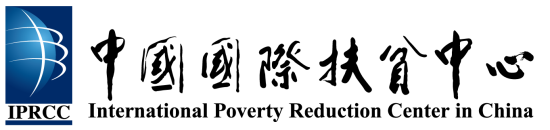 中外减贫信息摘要2016年第12期(附国内外减贫热点专题评论)（2016年4月21日—30日）  国际机构及各经济体动态：4月25日，世界银行行长金墉宣布，“世界银行将在未来5年投资25亿美元资助青春期女童（12—17岁）的教育项目，青春期女童赋权对于世行集团的发展努力至关重要。”金墉还表示，“青春期女童的赋权与教育是阻断贫困代际传递的最佳方式之一，能够给整个社会带来变革性的影响。”据悉，预计这25亿美元投资中约75%来自国际开发协会。信息来源：中国财经报 2016-04-264月27日，布哈里总统在阿布贾会见世界银行执行董事因德拉瓦蒂强调降低本国贫困水平。布哈里总统感谢世界银行等国际机构提供的帮助，允诺将继续履行尼政府与世界银行达成的所有协议，藉此刺激尼经济增长、降低贫困水平。布哈里总统还表示，在其执政期间将采取有效措施，约束官员滥用资金，确保政府资金安全。信息来源：驻尼日利亚使馆经商处 2016-04-29亚洲开发银行（ADB）批准一项1000万美元的赠款帮助解决缅甸最贫穷和最偏远村落的生计问题。该项目将重点提升区、乡、村三级灾害风险管理系统，帮助州和地方政府官员、民间社会组织和社区提升减少风险的能力。信息来源：亚洲开发银行 2016-04-22牙买加政府拨出9300万美元延续2016年的扶贫计划项目。该项目资金来自牙买加社会投资基金、欧洲联盟（欧盟）和政府的共同融资，预计从2012年5月运行到2018年，目前已经有八个基础设施项目竣工。信息来源：牙买加政府网 2016-04-22东盟成功降低贫困率。新加坡RSIS常务副主席Ong Keng Yong表示，“东盟国家中，现在有很多人赚更多的钱，不再生活在全球贫困线下”，“东盟已经成功地在其成员国内减少了贫困”。信息来源：The Jakarta Post 2016-04-25尼日利亚参议院建立消除贫困委员会。据悉，建立国家消除贫困委员会，将与相关法律一起作为备份法定机构，具有协调和监测在尼日利亚所有贫困活动的责任。信息来源：先锋报 2016-04-22秘鲁：旅游业对减贫必不可少。秘鲁对外贸易与旅游部部长Magali表示，“旅游发展是扶贫的必要条件。秘鲁每年接待至少350万外国游客,带来的收入为33.2亿美元。”、“在过去的五年里，旅游确实有助于减少贫困，因为它帮助创造了30万个正式工作岗位”。信息来源：Andina 2016-04-22加拿大汉密尔顿市市长提出5000万美元的扶贫计划。汉密尔顿市市长弗雷德·艾森伯格的计划是从地平线公用事业公司合并计划中每年获得资金300万美元,投资于一个“减贫战略”，并在城市保障性住房方面投资2000万美元。信息来源：AM900CHML 2016-04-212016年4月26日下午，中国国际扶贫中心主任左常升会见了到访的美国国际发展署政策规划学习局局长韦德·沃伦（Wade Warren）一行。沃伦局长高度评价了中国扶贫事业取得的巨大成果。他指出，“中国的扶贫经验对其他国家，特别是发展中国家具有很强的借鉴意义，中国国际扶贫中心在国际减贫合作上发挥了重要作用。”信息来源：中国国际扶贫中心 2016-04-27中国扶贫动态：国家主席习近平到安徽考察时强调，“要通过实施精准扶贫，确保2020年实现全面建成小康社会目标是过硬的。因病致贫、因残致贫问题时有发生，扶贫机制要进一步完善兜底措施，在医保、新农合方面给予更多扶持。”信息来源：新华网 2016-04-25【本月国内外减贫热点专题评论】   努力探索文化产业扶贫脱贫新路径，助推2020年如期脱贫产业扶贫作为开发式扶贫的重要模式在30多年来的扶贫开发实践中被广泛应用，而产业化扶贫的关键就是实现了减贫效果可持续性以及贫困地区和贫困人口的生计能力、产业发展能力和文化素质技术能力的全面提升，从而实现了从扶贫脱贫到小康的跨越。但在新形势下，产业扶贫也面临着新挑战和创造新发展的新要求，即实现发展方式的转变，建设生态文明的历史使命等。因此，文化产业作为新时期最具潜力的产业之一，在扶贫脱贫中将发挥特殊且重要的作用，努力探索文化产业的扶贫脱贫新路径，必将成为到2020年如期实现脱贫目标的重要选择。     一、文化产业是扶贫脱贫重要途径伴随社会的快速发展，文化产业在经济社会发展中的地位和作用日益凸显，在一些发达国家，文化产业已成为了国民经济支柱产业，也成为扶贫脱贫的重要路径，作为很多拥有丰富民族文化、生态文化、红色文化等资源优势的贫困地区来讲，如何把握当今文化体制改革契机，迅速提升文化产业主体及集群的高科技含量和文化附加值，提升贫困地区人口素质，推动文化扶贫，使其在解决贫困地区的贫困状况中发挥自己最大的潜力是扶贫工作的当务之急。 一般来说，文化产业具有产业链长、辐射面广、群众参与性强、投资见效快、资金回收周期短等特点，这就决定了其完全可以作为群众增收致富的产业。用文化产业带动扶贫开发，能使得扶贫由变“输血”为“造血”，由短暂的帮扶为长久的支持和推动。 我国很多老少边穷地区，传统文化有着独特的价值，其文化资源极其丰富，要能够将资源培育成文化产业，把贫困地区古老的生活方式、传统工艺音乐以及各个民族精神信仰和习俗、节日与典礼、语言与建筑和人与自然完美和谐相处的景况展示给世人，给乡村旅游、生态旅游注入强大活力。在保护自然与文化的同时，能使更多的农村群众特别是贫困群众参与到文化产业链的发展中来，为农民提供重要收入来源，增加农民的就业岗位，为转化农村富余劳动力找到了新的途径。减少了人口的流失，促进乡村经济的多元化，保护了传统手工艺，增加了农民的收入，带动了贫困地区农民脱贫致富。因此，梳理和挖掘可供作为扶贫项目的文化产业资源类型，探索以文化产业为载体的扶贫项目发展方向，提出实施乡村文化产业扶贫项目的战略措施，制定文化产业扶贫项目实施方案，把地方独特的文化资源变成财富，把文化资源变成文化产业，把独特的文化资源作为一种品牌推向市场，为贫困地区的农民找到一条新的致富方式，是目前文化资源丰富却经济欠发达的地区实现脱贫致富的一条新途径。     二、文化产业扶贫的潜力巨大,需要努力挖掘 事实上，从某种意义上讲，文化产业是社会发展到一定阶段的产物，需要建立在一定的物质基础上。而对于贫困人群而言，物质基础恰恰是他们所欠缺的，这也就是为什么文化产业虽然是21世纪的朝阳产业，但对贫困人群带来的价值和效益却很少的重要原因。从目前情况看，文化产业扶贫作为一种新理念可能会有一定市场，但文化资源价值尤其是用于扶贫脱贫效应看，却很少。但从未来发展看，随着我国综合实力不断增强，贫困地区自然环境改善和文化资源不断开发和挖掘，文化产业扶贫的潜力是很大的，作用也是不可估量的。当然文化产业扶贫的难度也是很大的。首先，贫困地区传统特色文化要转变成产业还是很不容易的事情。与此同时，文化产业化发展起来了，是否能达到扶贫脱贫的效果？也同样很艰难。另外文化产业扶贫脱贫的方式是否符合当地实际和市场需求，也会影响文化产业扶贫的进程和效果。因此，文化产业扶贫前景广阔，但是也面临着很多挑战。第一，发现挖掘和培育贫困地区文化元素并将其培育成产业，推向市场并获得回报，是文化产业扶贫的关键因素。只有走向市场，文化扶贫最终目的才能达到，积极鼓励引导农村贫困地区在市场中进行摸索，才能让贫困农民自食其力，最终能达到脱贫致富的目的。与此同时，要充分利用现代互联网条件，将文化扶贫产业与互联网紧密结合，将文化扶贫的产品推向更广阔的市场并获得效益。第二，要建立国家扶贫开发与文化资源保护机制。第三，帮助贫困地区建立文化资源的有偿使用机制。第四，构建文化产业与扶贫开发主体利益协调机制。要在历史资源、民族文化、自然遗产、生态等文化要素主体间界定好产权和利益机制，避免和减少利益主体多元化产生的矛盾。第五，要将文化产业扶贫纳入到国家地方“十三五”规划中，合理规划文化产业扶贫规模、区域分布、建设重点、重点工程和政策保障措施。总而言之，文化产业扶贫是扶贫脱贫的有效方式，是中国特色社会主义扶贫脱贫的重要形式，在推进2020年实现如期脱贫目标任务中重发挥越来越大的作用。主办：中国国际扶贫中心承办：北京师范大学中国扶贫研究中心联系人：韩孟臻 84419871    余漫  84419861邮箱：hanmengzhen@iprcc.org.cn    yuman@iprcc.org.cn